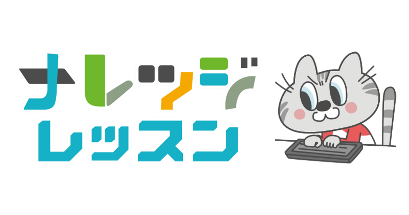 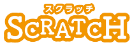 スクラッチで作品①ねこパンチゲーム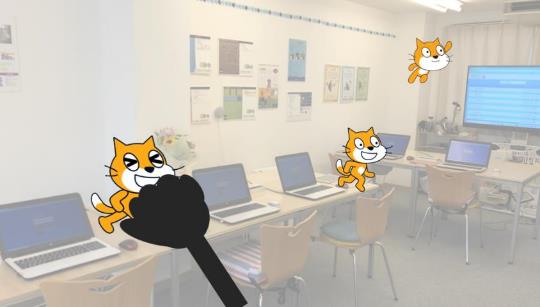 ＜準備＞「」と「」、どこが違うのかな？VRとは？　（ ）VRのゴーグルをつけて、にはないをする。ARとは？　（ ）スマートフォンやパソコンしで見るのに、アニメのキャラクター、、
き出しのなどのデジタルコンテンツがされ、とする。＜準備＞ARブロックの「モーションセンサー」とは？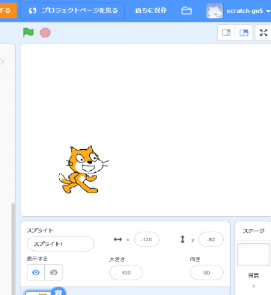 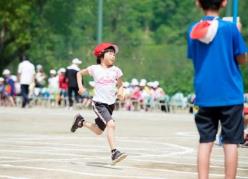 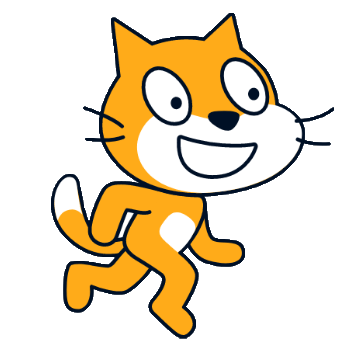 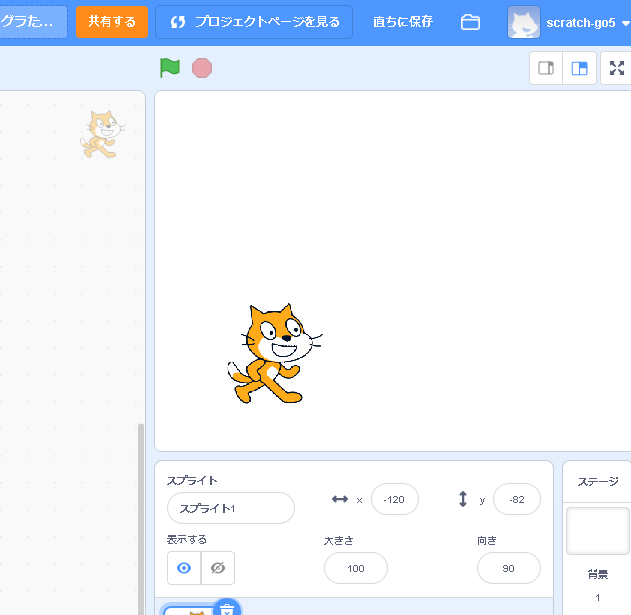 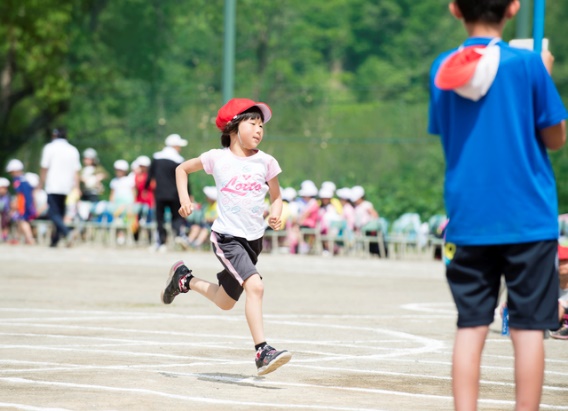 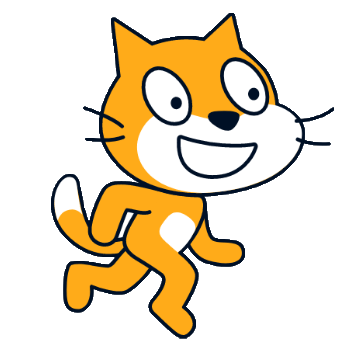 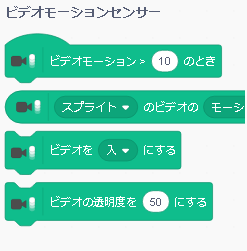 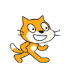 ＜基本＞イメージ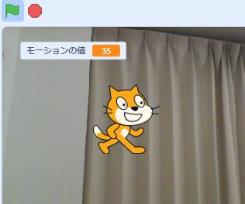 （基本１）「パンチ」をつくる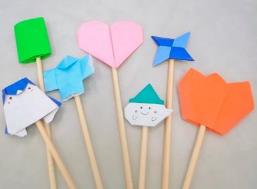 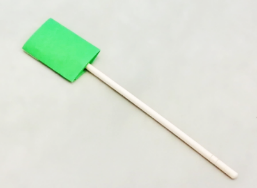 （基本２）ARブロックをつかう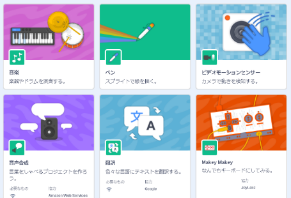 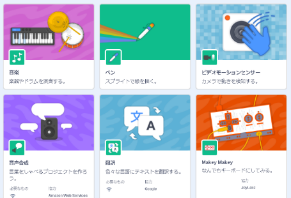 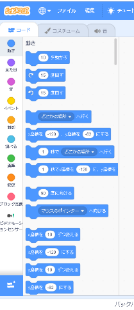 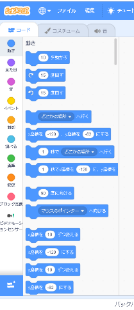 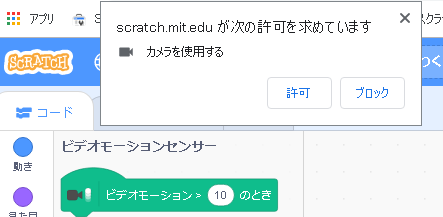 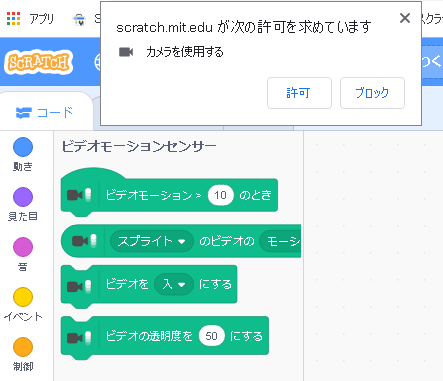 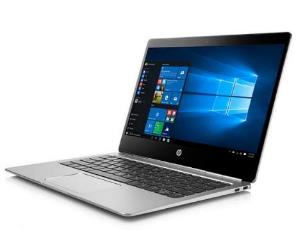 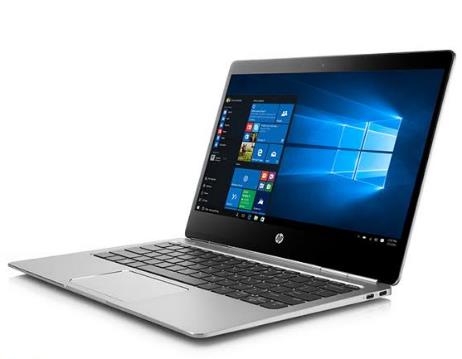 （基本３）ビデオモーションのをべる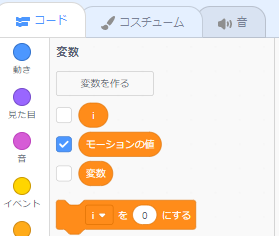 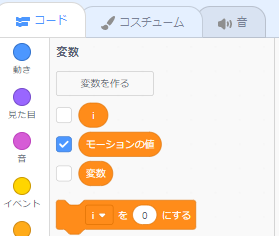 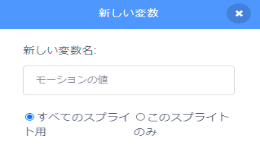 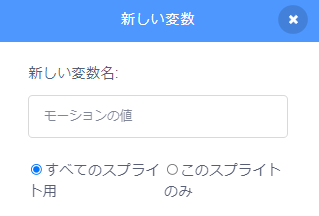 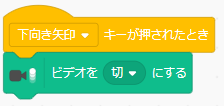 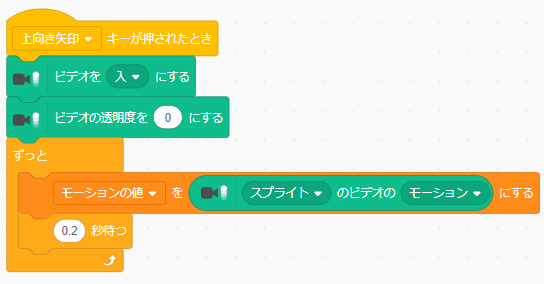 （基本４）ビデオモーションのとは？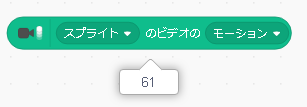 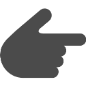 （基本５）ねこのプログラム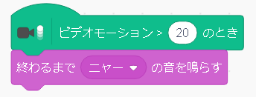 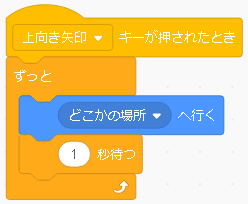 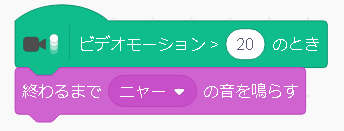 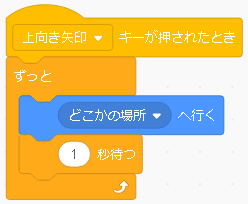 （基本６）時間15秒でゲームが終わる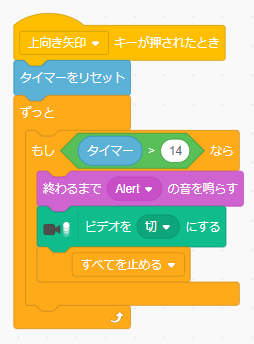 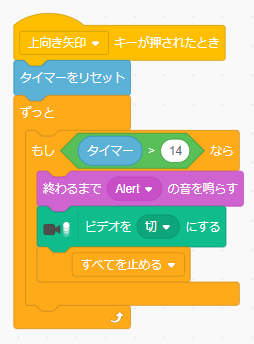 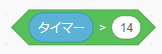 （応用1）キャラクターをえらんでからゲームが始まるねこのコスチュームをふやす　※スプライトはふやさない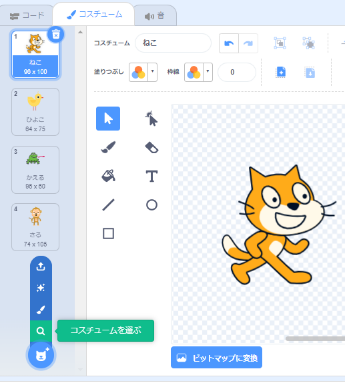 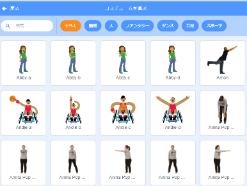 キャラクターを選ぶプログラム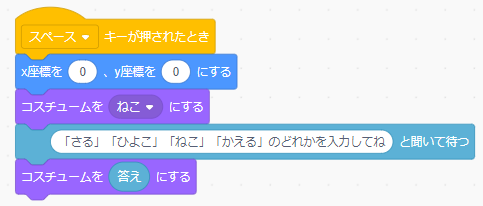 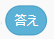 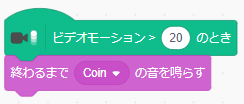 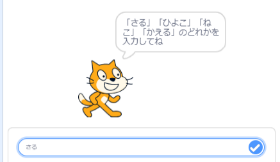 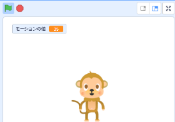 （応用2）カウントダウンしてゲームがスタートするカウントダウン用のスプライトをく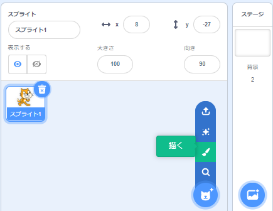 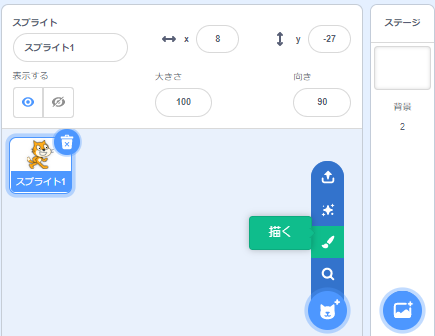 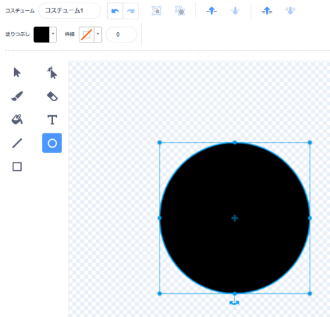 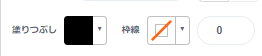 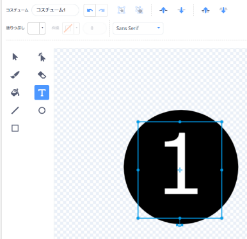 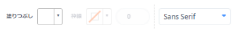 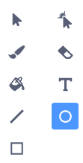 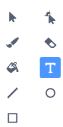 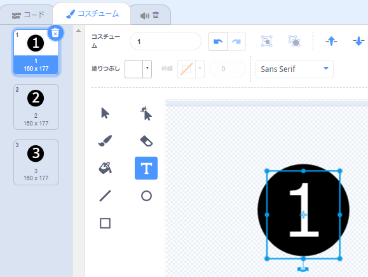 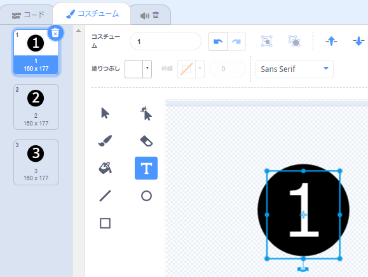 ねこのプログラムを少しなおす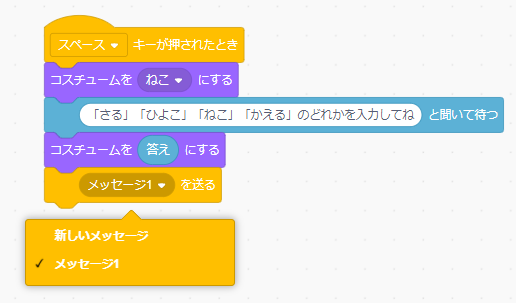 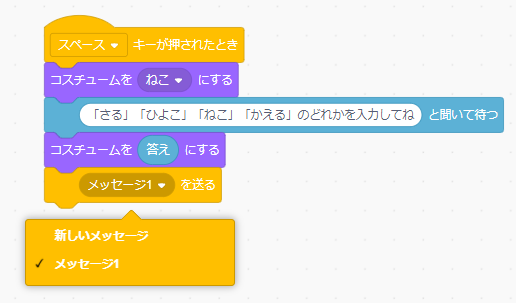 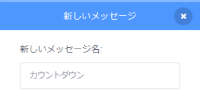 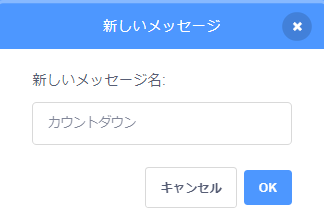 カウントダウンのプログラムをつくる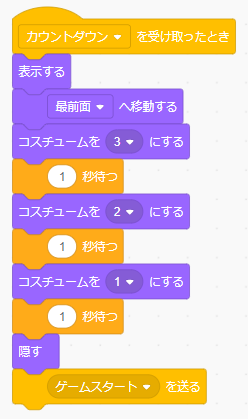 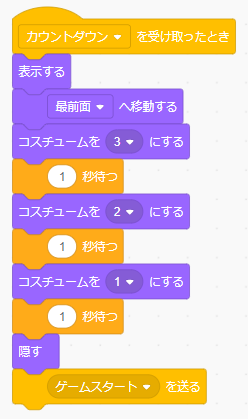 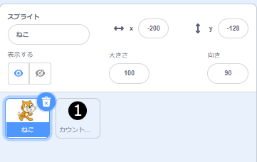 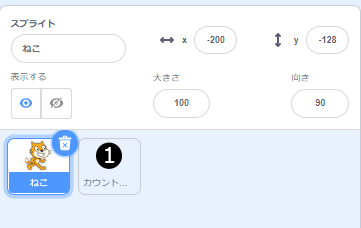 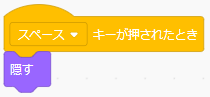 ねこの全プログラム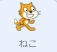 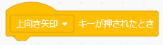 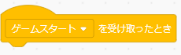 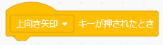 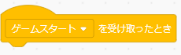 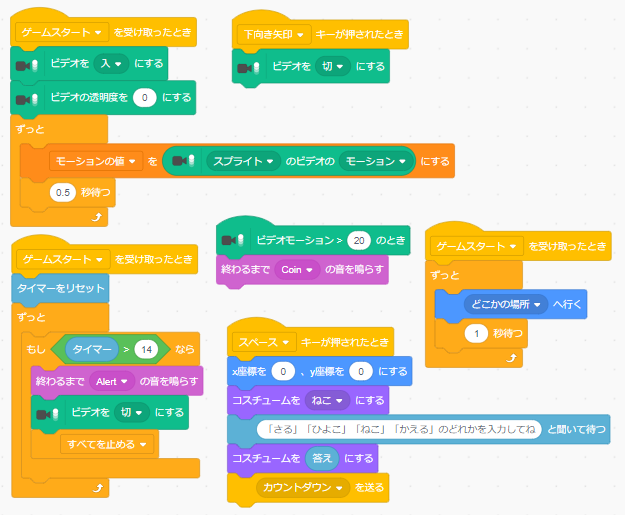 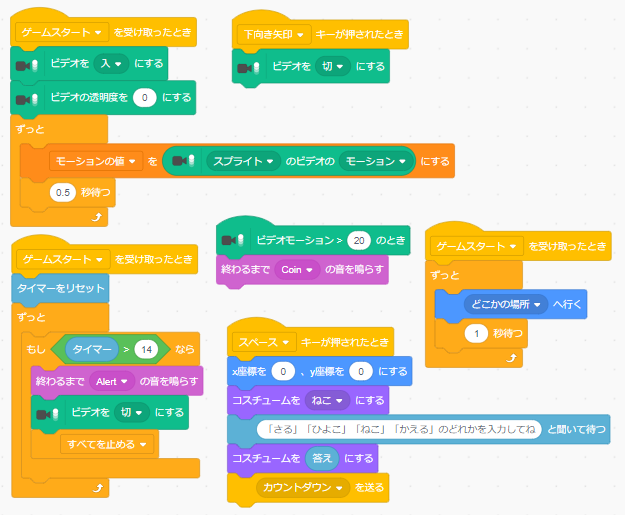 